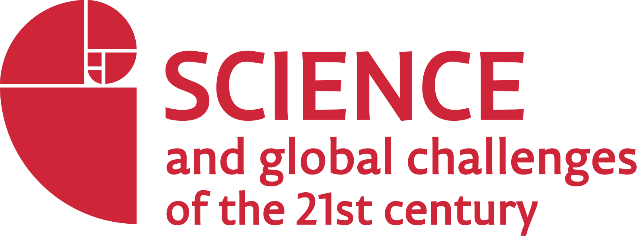 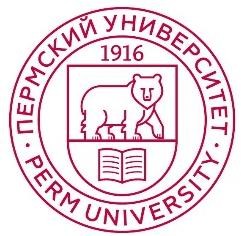 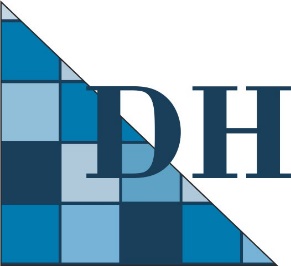 Пермский государственный национальный исследовательский университет Историко-политологический факультетЦентр цифровой гуманитаристики ПГНИУМеждународная научная конференция«Историко-культурное наследие в цифровом измерении»Информационное письмо Уважаемые коллеги, 20–22 октября 2021 года в Пермском государственном национальном исследовательском университете (ПГНИУ) состоится Международная научная конференция «Историко-культурное наследие в цифровом измерении» в рамках Пермского научного форума «Наука и глобальные вызовы XXI века». Конференция организована историко-политологическим факультетом и Центром цифровой гуманитаристики ПГНИУ и проводится в гибридном формате, предполагается возможность выступления очно и онлайн.Цель конференции – обсуждение вопросов применения информационных технологий в сохранении, изучении и репрезентации исторического и культурного наследия, обмен опытом и выявление потребностей в развитии цифровой среды для общества, науки и учреждений хранения.Тематика конференции включает, но не ограничивается следующими вопросами:Изучение историко-культурного наследия, естественнонаучные методы анализа, форматы и модели представления информации.Сохранение историко-культурного наследия, технологии оцифровки объектов различных типов.Технологии VR/AR, виртуальные музеи, репрезентация музейного пространства в виртуальной среде. Пространственное моделирование и реконструкции историко-культурного наследия.Текстовое наследие: форматы, визуализация,  репрезентация и анализ.Материальное и нематериальное культурное наследие: изучение, сохранение и репрезентация в цифровой среде.Цифровое искусство, электронная литература, арт-практики. Digital Art как элемент культурного наследия.Мультидисциплинарность и сотрудничество образовательных и научных организаций, учреждений хранения и IT-компаний.Новые компетенции и подготовка специалистов в области цифрового культурного наследия.Презентация проектов и ресурсов. Приглашаем ученых, преподавателей, молодых исследователей, сотрудников музеев, архивов, библиотек и других учреждений культуры, разработчиков информационных ресурсов и представителей IT-индустрии к участию в мероприятии.Для участия в конференции необходимо заполнить электронную форму или прислать заявку и тезисы доклада на электронную почту histlab@gmail.com до 1 августа 2021 года. В заявке нужно указать информацию о себе (степень, звание, место работы, должность, телефон, почта), форму выступления (очная, виртуальная) тему доклада и прикрепить тезисы.Тезисы докладов на русском или английском языке принимаются объемом до 5000 знаков, включая пробелы (желательно  без таблиц, диаграмм и иллюстраций). Шаблон оформления тезисов приведен по ссылке на странице с информационным письмом о конференции. Все заявленные тезисы проходят обязательное рецензирование. Программный   комитет оставляет за собой право отклонить тезисы. Результаты рецензирования будут сообщены до 1 сентября 2021 года. Тезисы докладов будут опубликованы в сборнике материалов до начала конференции, также сборник тезисов будет зарегистрирован в РИНЦ.Участие в конференции бесплатное. Рабочие языки – русский и английский.В 2021 г. участники конференции могут опубликовать статьи на английском языке в сборнике, издаваемом в серии "Smart Innovation, Systems and Technologies" издательством Springer (индексируется в Scopus). Прием статей осуществляется до 1 июня 2021 г. Взнос за публикацию в сборнике – 20 000 рублей. Подробности об издании статей в сборнике опубликованы на сайте Пермского научного форума. В ходе конференции будет проведен конкурс для молодых ученых, представляющих самостоятельные исследовательские проекты. Победители и призеры будут награждены дипломами и памятными призами. Все участники конференции и конкурса получат сертификаты.Командировочные расходы оплачиваются направляющей стороной.Контакты:Надежда Георгиевна Поврозник, заместитель председателя организационного комитета конференции, председатель программного комитета, к. и. н., руководитель Центра цифровой гуманитаристики ПГНИУ, доцент кафедры междисциплинарных исторических исследований ИПФ ПГНИУ;Алина Ринатовна Ехлакова, секретарь организационного комитета конференции.Электронная почта оргкомитета histlab@gmail.com. Телефон +7 (342) 239-68-17. Страница в Фейсбуке: facebook.com/dhpsuru. Страница во ВКонтакте: https://vk.com/dhpsu Место проведения конференции: 614990, Пермь, Букирева, 15, ПГНИУ.Информация о конференции размещается на сайте      Центра цифровой гуманитаристики ПГНИУ, сайте Пермского научного форума и в социальных сетях.